Portable Snow Removal ToolProof Of Concept		-	CompletePrototype Built		-	CompletePrototype Tested	-	CompleteOver the past few months we have been working on our Portable Snow Removal Tool for van trailers, refrigerated trailers and container trailers. We have proved the concept, built the prototype and tested the product..........It works.Below are some images of the tool in use and showing the easy method for a single driver to clear the snow from the top of the trailer without leaving the ground and taking only minutes to set up and execute. With this tool, the job of making a trailer safe for travel after a snowfall is now a quick and easy solution, avoiding the risk of fines for the driver or company and making the tractor trailer safe for the road and protecting the public against snow blowing from the top of the trailer during transit. Stored DimensionsLength - 54"Width - 6"Height - 2 1/2"Weight - 7 lbsCost - Less than a tireWe will be publishing a complete video showing the ease of operation in the near future. This is just a taste of things to come. We welcome your commentsTo download the file, click the link belowhttps://www.2feathersinnovations.com/content-page Image 1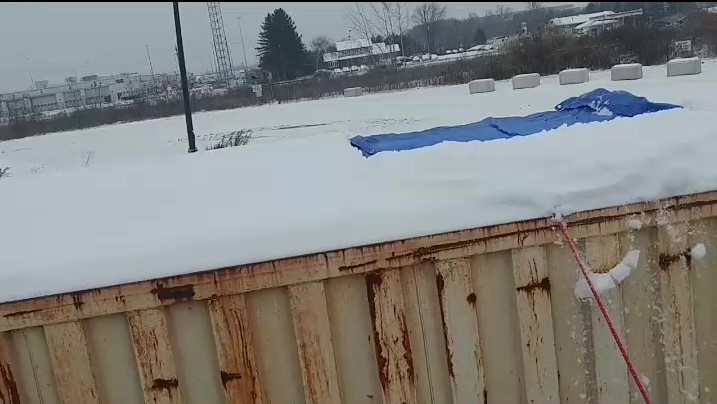 Snow removal tool in place ready to sweep on containerImage 2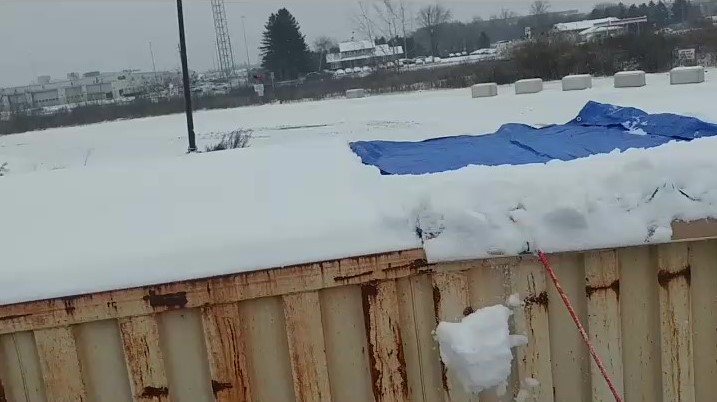 Half sweep complete on containerImage 3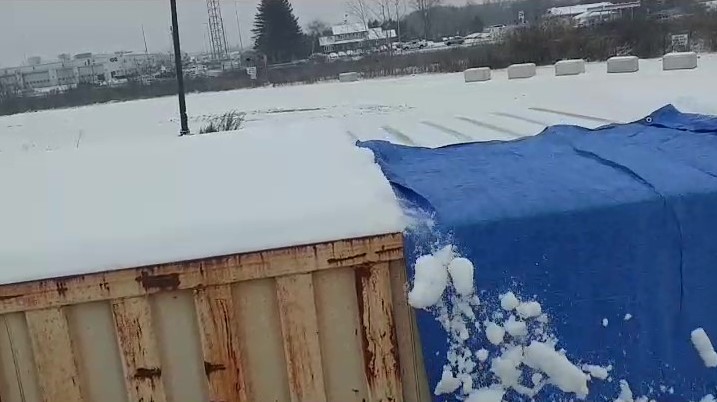 Full sweep showing clear roof of container  behind snow remover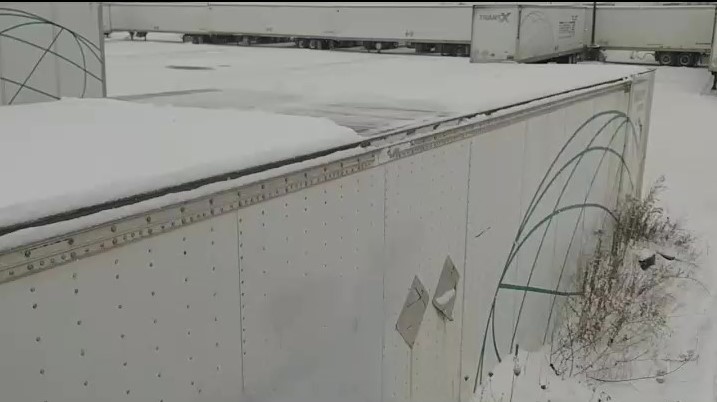 Image 4Clean sweep on van trailer